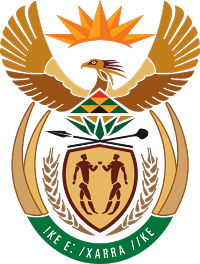 MINISTRY COOPERATIVE GOVERNANCE AND TRADITIONAL AFFAIRSREPUBLIC OF SOUTH AFRICANATIONAL ASSEMBLYQUESTION FOR WRITTEN REPLYQUESTION NUMBER 2063DATE OF PUBLICATION: 27 MAY 2022	2063.	Mr K Ceza (EFF) to ask the Minister of Cooperative Governance and Traditional Affairs:In light of the escalating crime, gender-based violence and femicide in Escort, Emangweni, which measures of intervention have been taken by her and/or her department with regard to the failure of the Premier of KwaZulu-Natal to sign the Petermaritzburg High Court judgment on the reinstatement of the rightful heir to the throne in that traditional community?					NW2464EREPLY:I have been advised by the Department of Traditional Affairs that the court judgement directed that the matter be referred to the family to start the process of identifying the rightful heir anew and the Kwa-Zulu Natal Department of Cooperative Governance and Traditional Affairs has advised that they are facilitating the process. The KZN province has further indicated that after initial delays emanating from them seeking legal advice on the matter, they are now in the process of formalising the withdrawal of recognition of ibamba and the reinstatement of inkosi in his position.		